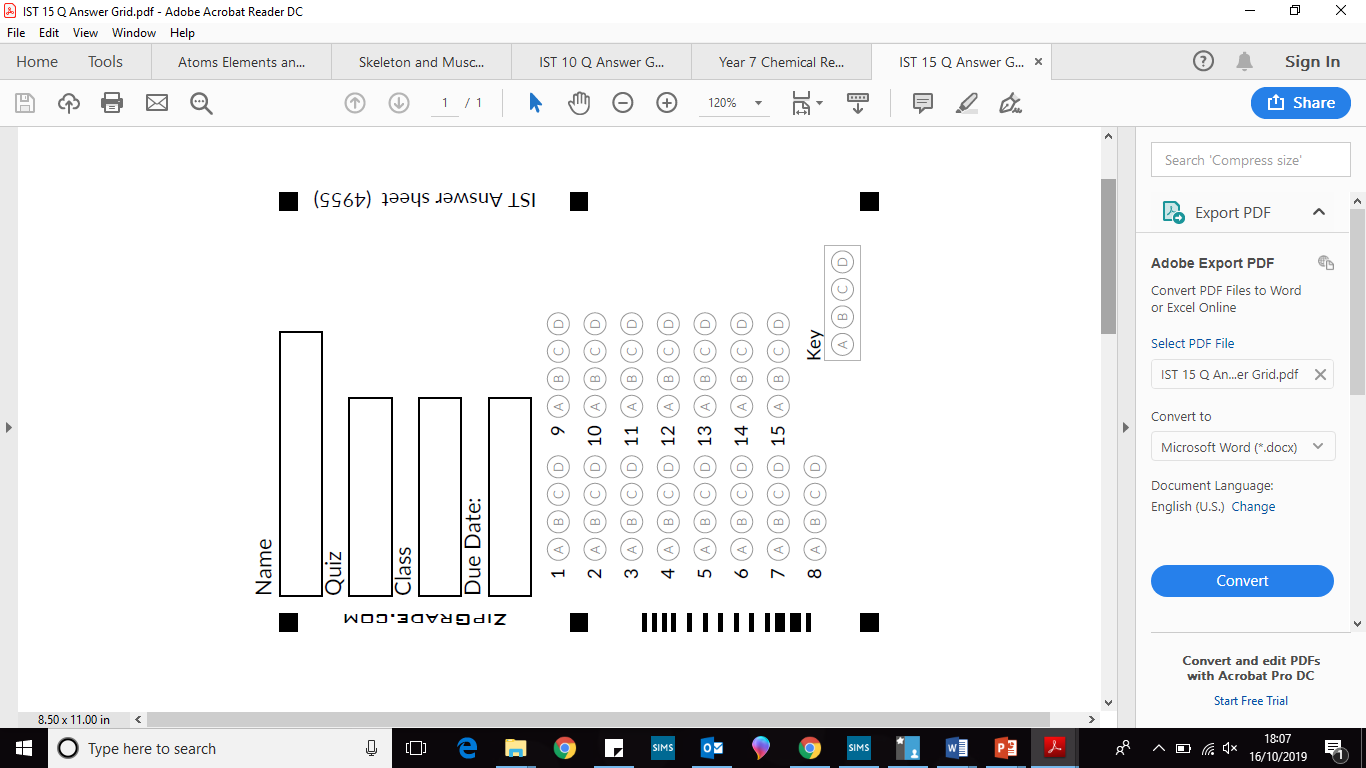 Science IST Week 2 – Word EquationsWhat elements are the following compounds made up of?COCarbon and oxygen   b) cobalt      c)  carbon and dioxide    d) carbon and monoxideNaClSodium, carbon and lithium    b) sodium and chlorinec) nitrogen,  aluminium and carbon d) nitrogen and chlorine CaCO3Carbon and cobalt     b) calcium and oxygenc) calcium , carbon and oxygen   d) carbon and oxygenComplete the following word equations by adding in the missing reactants or products.Sodium + chlorine  _____________________________Sodium + chorine   b) sodium chlorate      c)  sodium chloride               d) chlorineLithium + bromine  _____________________________Lithium bromide          b) bromine c)  lithium bromate                      d) lithium + bromineNitrogen + oxygen  _____________________________a) nitrogen oxate                      b) nitrogen                             c) nitrogen oxide                       d) nitrogen + oxygenCalcium + carbon + oxygen  ______________________a) calcium chloride                    b) nitrogen carbonate         c) calcium carbonate                 d) calcium oxide________________ + ______________  lead oxidea) calcium + lead                       b) oxygen + nitrogen            c) lead + calcium                       d) lead + oxygen_______________ + fluorine  calcium fluorideFluorine                                b) oxygenc) calcium                                   d) nitrogen Aluminium + _____________  aluminium iodideOxygen                                 b) nitrogenc) carbon                                   d) iodine ____________ + _____________  calcium fluorideCalcium + fluorine             b) chlorine + fluorinec) chlorine + oxygen               d) calcium + oxygen Physical reactions are reversible?True                                     b) False Chemical reactions are reversible?True                                     b) False  Which statement is correct about:                               Calcium + oxygen  calcium oxide Calcium and oxygen are the products     Calcium is the only reactantCalcium oxide is the reactantCalcium oxide is the product